Memories Are Made Of This (Part 2)Terry Gilkyson, Rich Dehr, and Frank Miller 1955 (as recorded by Dean Martin)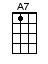 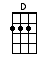 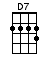 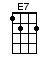 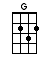 INTRO:  / 1 2 3 4 / [D] / [D] /<SOFTLY>[D] Sweet, sweet, the [A7] memories you gave to me[D] You can’t beat, the [A7] memories you gave to me[D] Sweet, sweet, the [A7] memories you gave to me[D] You can’t beat, the [A7] memories you gave to me[D] Sweet, sweet, the [A7] memories you gave to me[D] You can’t beat, the [A7] memories you gave to me[G] I was a rover [D] but now it’s over[A7] It was a happy day [D] when you came my way to tell me[D] Sweet, sweet, the [A7] memories you gave to me[D] You can’t beat, the [A7] memories you gave to me[D] Sweet, sweet, the [A7] memories you gave to me[D] You can’t beat, the [A7] memories you gave to me[D] Sweet, sweet, the [A7] memories you gave to me[D] You can’t beat, the [A7] memories you gave to me[G] I was a rover [D] but now it’s over[A7] It was a happy day [D] when you came my way to tell me[D] Sweet, sweet, the [A7] memories you gave to me[D] You can’t beat, the [A7] memories you gave to meBRIDGE:[G] Then add the wedding bells [D] one house where lovers dwell[A7] Three little kids for the [D] flavour [D7][G] Stir carefully through the days [D] see how the flavour stays[E7] These are the dreams you will [A7] sa-[A7]vour[D] Sweet, sweet, the [A7] memories you gave to me[D] You can’t beat, the [A7] memories you gave to me[D] Sweet, sweet, the [A7] memories you gave to me[D] You can’t beat, the [A7] memories you gave to me[G] I was a rover [D] but now it’s over[A7] It was a happy day [D] when you came my way to tell me[D] Sweet, sweet, the [A7] memories you gave to me[D] You can’t beat, the [A7] memories you gave to me[D] Sweet, sweet, the [A7] memories you gave to [D] mewww.bytownukulele.ca